Genealogy & The Social Sphere Referral Program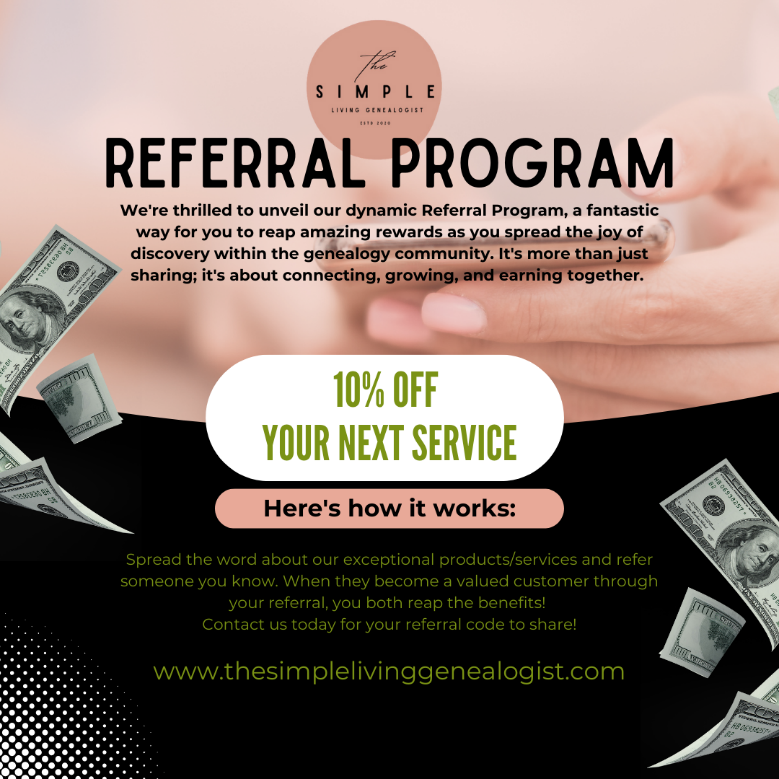 We’re thrilled to unveil our dynamic Referral Introducing The Genealogy & The Social Sphere Referral Program – our heartfelt way of expressing gratitude when you spread the word about The Simple Living Genealogist’s Social Media Services. It’s a win-win: for every successful referral you make, we’re delighted to offer you a 10% discount on your next month’s services. Here’s how it works: Spread the Word: Sharing your experience with The Simple Living Genealogist’s services within your network.  Successful Sign-Up: When you referral signs up and commits to at least one month of our services or opts for personalized content creation, you’re on your way to earning your reward.Ear Your Discount: After your referred client has availed of our service, a 10% discount will be credited to you for your next month’s services. Please note, this discount is a token of our appreciation for bringing new members into out community. It is non-transferable and cannot be converted into cash. The discount is exclusively for new referrals – each new connection brings a new opportunity! Thank you for being a valued member of The Simple Living Genealogist community and helping us grow. Your support allows us to continue providing top-notch social media services tailored for the genealogist community. Let’s make our genealogy community thrive together in the social sphere! If you have any questions or would like a personalize referral code, please reach out to me through social media or email me directly at Jonmarie.pearson@thesimplelivinggenealogist.com. 